准考证打印操作流程1、考生输入身份证号，点击空白处，系统根据身份证号读取相关考试信息。之后点击提交。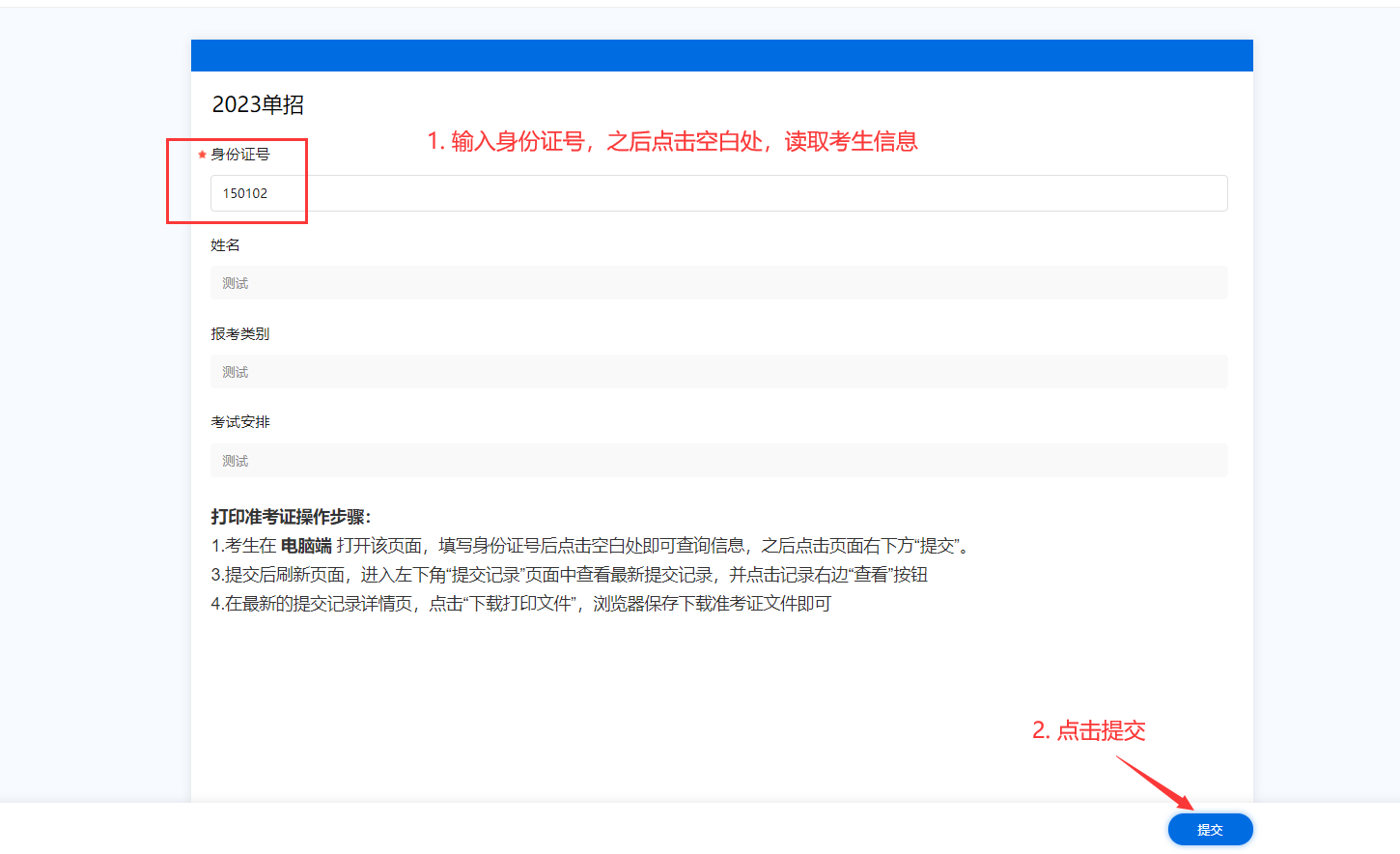 提交之后刷新页面，点击提交记录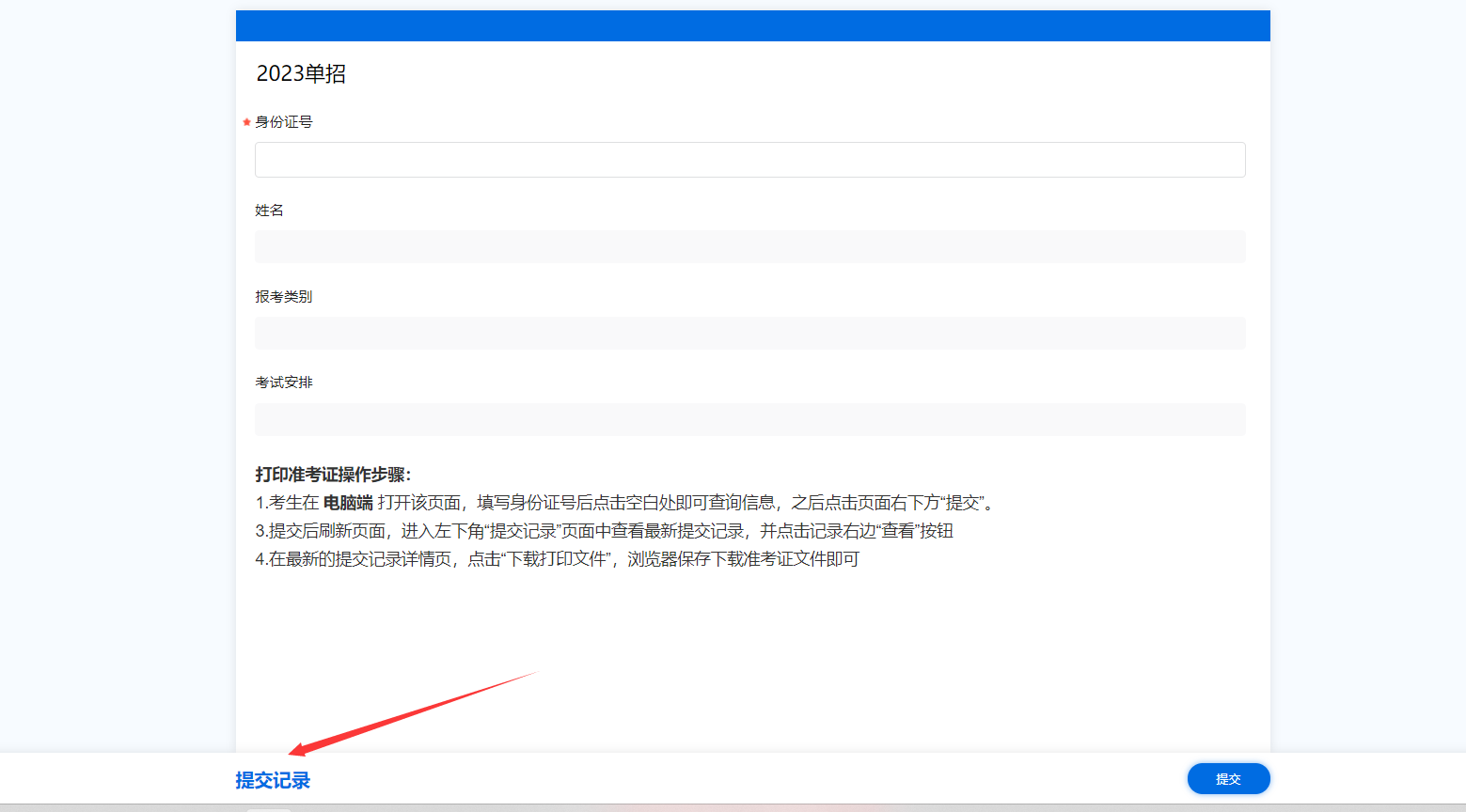 在提交记录里，找到对应提交的信息，点击查看，之后下载文件即可。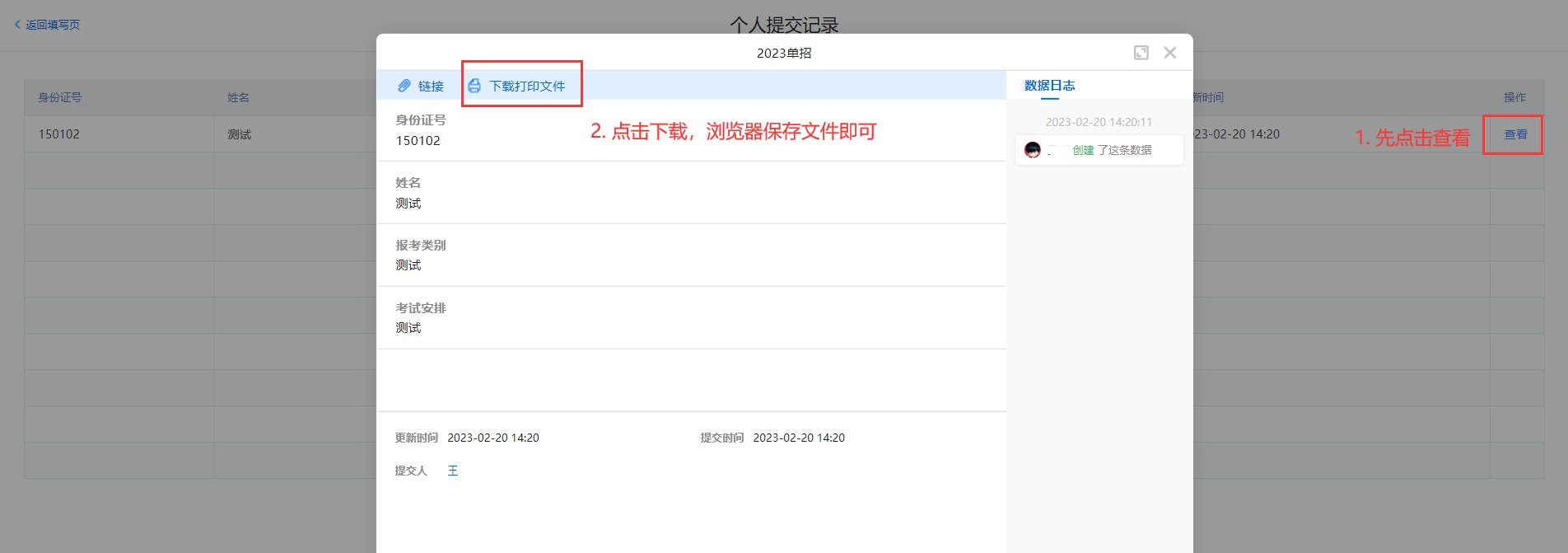 